COMPATIBILIDAD PARA ACTIVIDADES: 	  PÚBLICAS	  PRIVADASDECLARO que son ciertos cuantos datos figuran en la presente solicitud, y SOLICITO la concesión de la compatibilidad.Málaga,         de                                   de  202   .Fdo.:                                                                     .SR. RECTOR MAGFCO. DE  MÁLAGA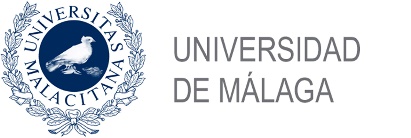 Vicerrectorado de Personal Docente e InvestigadorServicio de Personal Docentee InvestigadorSOLICITUD DE COMPATIBILIDAD1DATOS PERSONALESDATOS PERSONALESDATOS PERSONALESDATOS PERSONALESDATOS PERSONALESDATOS PERSONALESPRIMER APELLIDOPRIMER APELLIDOPRIMER APELLIDOSEGUNDO APELLIDONOMBRENOMBREDNI/NIFDOMICILIO: CALLE, PLAZA Y NÚMERODOMICILIO: CALLE, PLAZA Y NÚMERODOMICILIO: CALLE, PLAZA Y NÚMERODOMICILIO: CALLE, PLAZA Y NÚMERODOMICILIO: CALLE, PLAZA Y NÚMERODOMICILIO: CALLE, PLAZA Y NÚMERODOMICILIO: CALLE, PLAZA Y NÚMEROLOCALIDADLOCALIDADPROVINCIAPROVINCIACÓDIGO POSTALTELÉFONOTELÉFONO2ACTIVIDAD PÚBLICA PRINCIPAL O ACTIVIDAD POR LA QUE SE OPTAACTIVIDAD PÚBLICA PRINCIPAL O ACTIVIDAD POR LA QUE SE OPTAACTIVIDAD PÚBLICA PRINCIPAL O ACTIVIDAD POR LA QUE SE OPTAACTIVIDAD PÚBLICA PRINCIPAL O ACTIVIDAD POR LA QUE SE OPTAACTIVIDAD PÚBLICA PRINCIPAL O ACTIVIDAD POR LA QUE SE OPTAACTIVIDAD PÚBLICA PRINCIPAL O ACTIVIDAD POR LA QUE SE OPTAACTIVIDAD PÚBLICA PRINCIPAL O ACTIVIDAD POR LA QUE SE OPTAMINISTERIO / CONSEJERÍA / ADMON. LOCALMINISTERIO / CONSEJERÍA / ADMON. LOCALMINISTERIO / CONSEJERÍA / ADMON. LOCALORGANISMO O CENTRO DIRECTIVOORGANISMO O CENTRO DIRECTIVOORGANISMO O CENTRO DIRECTIVOUNIDAD ADMINISTRATIVA O CENTRO DE TRABAJOUNIDAD ADMINISTRATIVA O CENTRO DE TRABAJOLOCALIDADLOCALIDADPROVINCIAPROVINCIAPROVINCIACÓDIGO POSTALCÓDIGO POSTALTELÉFONODENOMINACIÓN PUESTO DE TRABAJODENOMINACIÓN PUESTO DE TRABAJODENOMINACIÓN PUESTO DE TRABAJOGRUPO   A   B   C   D   EGRUPO   A   B   C   D   EHORARIO PUESTO DE TRABAJOHORARIO PUESTO DE TRABAJOHORARIO PUESTO DE TRABAJORETRIBUCIONES MENSUALES BRUTASRETRIBUCIONES MENSUALES BRUTASRETRIBUCIONES MENSUALES BRUTASRETRIBUCIONES MENSUALES BRUTASIMPORTE MENSUAL BRUTO DEL COMPLEMENTO ESPECÍFICOIMPORTE MENSUAL BRUTO DEL COMPLEMENTO ESPECÍFICOIMPORTE MENSUAL BRUTO DEL COMPLEMENTO ESPECÍFICOIMPORTE MENSUAL BRUTO DEL COMPLEMENTO ESPECÍFICO3ACTIVIDAD PÚBLICA SECUNDARIA QUE SE PRETENDE COMPATIBILIZAR O AQUELLA EN QUE CESARÁACTIVIDAD PÚBLICA SECUNDARIA QUE SE PRETENDE COMPATIBILIZAR O AQUELLA EN QUE CESARÁACTIVIDAD PÚBLICA SECUNDARIA QUE SE PRETENDE COMPATIBILIZAR O AQUELLA EN QUE CESARÁACTIVIDAD PÚBLICA SECUNDARIA QUE SE PRETENDE COMPATIBILIZAR O AQUELLA EN QUE CESARÁACTIVIDAD PÚBLICA SECUNDARIA QUE SE PRETENDE COMPATIBILIZAR O AQUELLA EN QUE CESARÁACTIVIDAD PÚBLICA SECUNDARIA QUE SE PRETENDE COMPATIBILIZAR O AQUELLA EN QUE CESARÁACTIVIDAD PÚBLICA SECUNDARIA QUE SE PRETENDE COMPATIBILIZAR O AQUELLA EN QUE CESARÁMINISTERIO / CONSEJERÍA / ADMON. LOCALMINISTERIO / CONSEJERÍA / ADMON. LOCALMINISTERIO / CONSEJERÍA / ADMON. LOCALORGANISMO O CENTRO DIRECTIVOORGANISMO O CENTRO DIRECTIVOORGANISMO O CENTRO DIRECTIVOUNIDAD ADMINISTRATIVA O CENTRO DE TRABAJOUNIDAD ADMINISTRATIVA O CENTRO DE TRABAJOLOCALIDADLOCALIDADPROVINCIAPROVINCIAPROVINCIACÓDIGO POSTALCÓDIGO POSTALTELÉFONODENOMINACIÓN PUESTO DE TRABAJODENOMINACIÓN PUESTO DE TRABAJODENOMINACIÓN PUESTO DE TRABAJOGRUPO   A   B   C   D   EGRUPO   A   B   C   D   EHORARIO PUESTO DE TRABAJOHORARIO PUESTO DE TRABAJOHORARIO PUESTO DE TRABAJORETRIBUCIONES MENSUALES BRUTASRETRIBUCIONES MENSUALES BRUTASRETRIBUCIONES MENSUALES BRUTASRETRIBUCIONES MENSUALES BRUTASIMPORTE MENSUAL BRUTO DEL COMPLEMENTO ESPECÍFICOIMPORTE MENSUAL BRUTO DEL COMPLEMENTO ESPECÍFICOIMPORTE MENSUAL BRUTO DEL COMPLEMENTO ESPECÍFICOIMPORTE MENSUAL BRUTO DEL COMPLEMENTO ESPECÍFICO4DATOS DE LA ACTIVIDAD PRIVADA PARA LA QUE SOLICITA COMPATIBILIDADDATOS DE LA ACTIVIDAD PRIVADA PARA LA QUE SOLICITA COMPATIBILIDADDATOS DE LA ACTIVIDAD PRIVADA PARA LA QUE SOLICITA COMPATIBILIDADDATOS DE LA ACTIVIDAD PRIVADA PARA LA QUE SOLICITA COMPATIBILIDADDATOS DE LA ACTIVIDAD PRIVADA PARA LA QUE SOLICITA COMPATIBILIDADDATOS DE LA ACTIVIDAD PRIVADA PARA LA QUE SOLICITA COMPATIBILIDADEMPRESA / ACTIVIDADEMPRESA / ACTIVIDADEMPRESA / ACTIVIDADLOCALIDADPROVINCIACÓDIGO POSTALTELÉFONOTIPO DE ACTIVIDADTIPO DE ACTIVIDAD    CUENTA PROPIA   CUENTA AJENA    CUENTA PROPIA   CUENTA AJENAHORARIO DE LA ACTIVIDADHORARIO DE LA ACTIVIDADHORARIO DE LA ACTIVIDAD5OTRAS ACTIVIDADESOTRAS ACTIVIDADES¿TIENE ALGUNA OTRA ACTIVIDAD O PUESTO DE TRABAJO EN EL SECTOR PRIVADO?        SI         NO                  DESCRIBIR:      ¿TIENE ALGUNA OTRA ACTIVIDAD O PUESTO DE TRABAJO EN EL SECTOR PRIVADO?        SI         NO                  DESCRIBIR:      CESA EN ELLA:        SI         NOEXCEPCIONALMENTE, ¿TIENE ALGUNA OTRA ACTIVIDAD O EMPLEO EN EL SECTOR PÚBLICO?        SI         NO                  DESCRIBIR:      EXCEPCIONALMENTE, ¿TIENE ALGUNA OTRA ACTIVIDAD O EMPLEO EN EL SECTOR PÚBLICO?        SI         NO                  DESCRIBIR:      CESA EN ELLA:        SI         NO